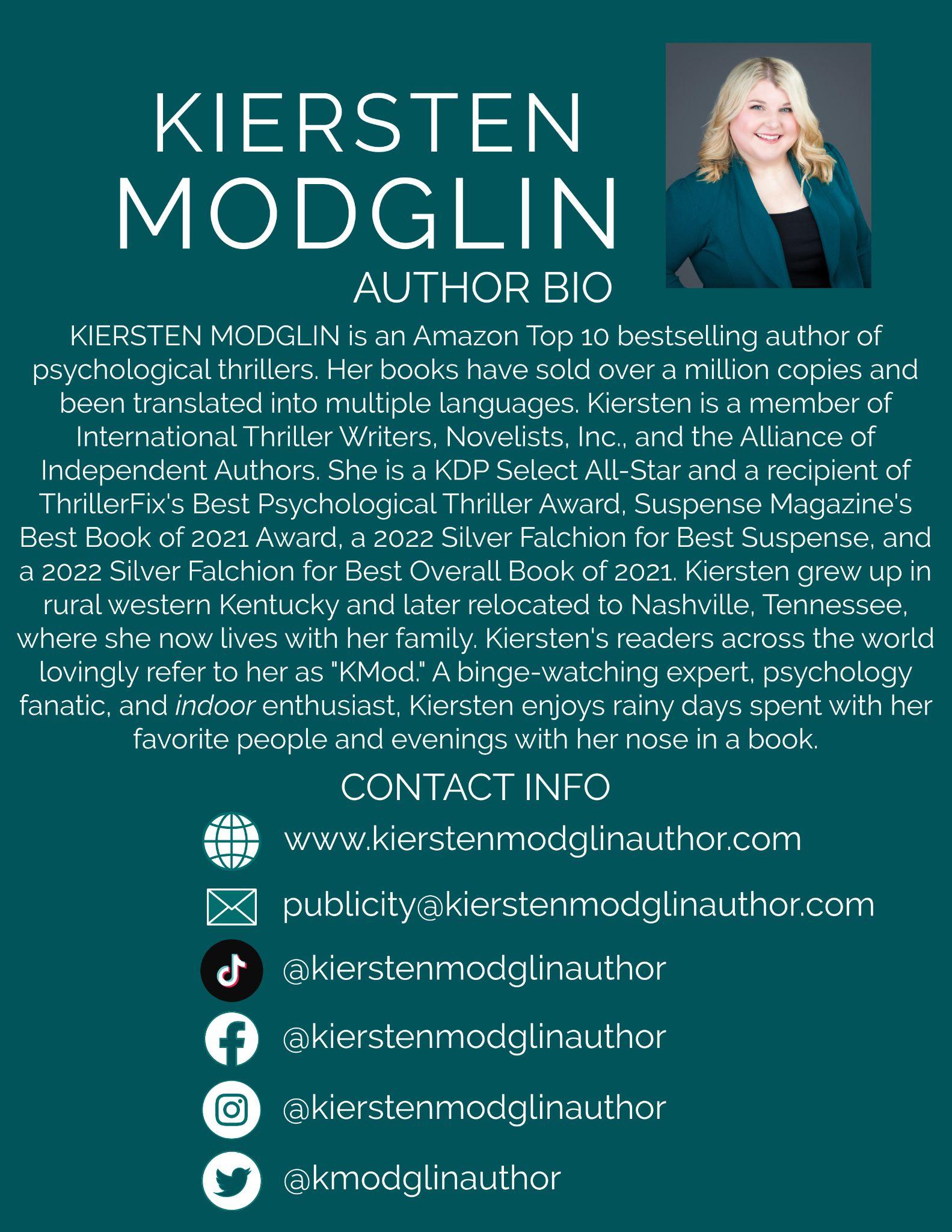 AUTHOR BIO: KIERSTEN MODGLIN is an Amazon Top 10 bestselling author of psychological thrillers. Her books have sold over a million copies and been translated into multiple languages. Kiersten is a member of International Thriller Writers, Novelists, Inc., and the Alliance of Independent Authors. She is a KDP Select All-Star and a recipient of ThrillerFix's Best Psychological Thriller Award, Suspense Magazine's Best Book of 2021 Award, a 2022 Silver Falchion for Best Suspense, and a 2022 Silver Falchion for Best Overall Book of 2021. Kiersten grew up in rural western Kentucky and later relocated to Nashville, Tennessee, where she now lives with her family. Kiersten's readers across the world lovingly refer to her as "KMod." A binge-watching expert, psychology fanatic, and indoor enthusiast, Kiersten enjoys rainy days spent with her favorite people and evenings with her nose in a book.PRESS:Modglin Talks to ManyBooks.net About Debut If It Walks Like A Killer

Fireside Chat with Kiersten Modglin 

Talking Thrillers with Award-Winning Author Kiersten Modglin 

Suspense Star Kiersten Modglin joins Bookouture

Modglin discusses writing The Arrangement with ManyBooks.net

Author Spotlight: Kiersten Modglin

Meet the Thriller Author Podcast: Episode 151, Kiersten Modglin

​Author Workspace: Kiersten Modglin

The Growing Popularity of Domestic Thrillers: An Article by Kiersten Modglin,
​Featured in Mystery and Suspense Magazine

The Sh*t No One Tells You About Writing Podcast:
What it Takes to be a Successful Indie Author w/Kiersten Modglin

Killer Content Podcast: Kiersten Modglin

Kiersten Modglin discusses Just Married with The Big Thrill Magazine

Author Spotlight: Kiersten Modglin "The Queen of Twists"​The Book Reporters Podcast: The Reunion by Kiersten ModglinThe Book Reporters Podcast: Widow Falls by Kiersten ModglinThe Book Reporters Podcast: Our Chat with Kiersten ModglinABC News: The Missing ranked #7 Fiction Audiobook on AudibleWhat Angela Reads Podcast: Kiersten Modglin discusses Tell Me the TruthAJ Wills: Quickfire Q & A with Author Kiersten ModglinWriting Shaped My Life: Kiersten ModglinBookyBabe Interview: Kiersten Modglin Part 1​Nashville Rising Stars: Kiersten ModglinAuthor Interview: Kiersten ModglinVideo Review: The Dinner Guests​BookyBabe Interview: Kiersten Modglin Part 2Author Taste Test: Kiersten ModglinSuccessful Thriller Authors Panel at 1455 SummerFestKiersten Modglin’s The Reunion wins two Silver Falchions: Best Book of 2021 and Best SuspenseTrue Crime and Authors Podcast: Kiersten Modglin Olivia’s Book Club: A Quiet Retreat with Kiersten Modglin​Talk Bookish To Me: Kiersten ModglinA Quiet Retreat praised by Library Journal: "...an intricate, eerie suspense novel teeming with tension and twists."CONTACT INFO:www.kierstenmodglinauthor.compublicity@kierstenmodglinauthor.com www.facebook.com/kierstenmodglinauthorwww.instagram.com/kierstenmodglinauthorwww.tiktok.com/@kierstenmodglinauthor www.twitter.com/kmodglinauthorACCOLADES: The Arrangement #1 New Release in Psychological Fiction 4 weeks in a rowI Said Yes voted #1 Psychological Thriller of Winter 2020 by Thrillerfix.com The Arrangement viral TikTok reaches 3 million viewersWidow Falls viral TikTok reaches 2 million viewersThe Arrangement voted a Best Book of 2021 by Suspense MagazineThe Reunion #1 New Release in Psychological Fiction within 24 hours of releaseThe Missing #7 Best Selling Audiobook on Audible according to ABC NewsThe Family Secret #1 New Release in Psychological Fiction 4 weeks in a rowThe Reunion received a Silver Falchion for Best Suspense and Best Overall Book of 2021A Quiet Retreat praised by Library Journal: “...an intricate, eerie suspense novel teeming with tension and twists. Recommended for fans of Marin Montgomery, Mary Kubica, and Rachel Hawkins.”SAMPLE QUESTIONS FOR KIERSTEN: -What made you decide to self-publish?-What is your favorite part of being a writer?-When did you know you wanted to be a writer?-What’s your writing process?-You’re very prolific. Tell me about how you write so quickly. -Which of your books is your favorite?-Where do you come up with your ideas? -Growing up, could you ever imagine being where you are today?-What advice do you have for aspiring writers?-Who are some of your favorite authors?-What do you hope readers get from your books?-Your readers have dubbed you ‘The Queen of Twists,’ how do you manage to keep the twists coming? -Do you ever get writer’s block?AGENT’S CONTACT INFO: Carly Watterscarly@psliterary.com https://www.psliterary.com/FILM AGENT’S CONTACT INFO:Olivia Burgheroburgher@wmeagency.comhttps://www.wmeagency.com/  If you would like to ask any additional questions, request a media kit for a specific book, or schedule an interview, please don’t hesitate to reach out. 